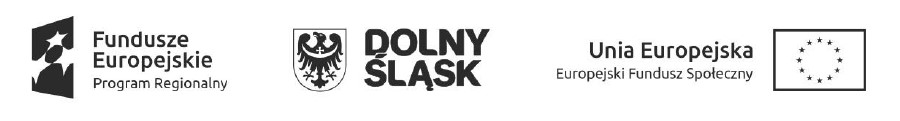 Załącznik nr 2do REGULAMINU REKRUTACJI I UDZIAŁU W PROJEKCIE„Wsparcie uczniów z terenu gminy Bolków”RPDS.10.02.01-IZ.00-02-424/21FORMULARZ  ZGŁOSZENIOWY projekt pt. „Wsparcie uczniów z terenu gminy Bolków” Dane ucznia: Imię i nazwisko    .......................................................................................... Data i miejsce urodzenia    .......................... ..…………………………….  Numer ewidencyjny (PESEL) ............................................. Dziecko z niepełnosprawnością*    tak       nie Specjalne potrzeby wynikające z niepełnosprawności, które należy spełnić, aby zapewnić pełne uczestnictwo dziecka w projekcie…………………………………………………………… ………………………………….Dziecko uczęszcza do szkoły/klasy…………………………………………………………….… Dane rodzica / opiekuna Imię i nazwisko    ........................................................................................................................ Data i miejsce urodzenia    .......................................................................................................... Numer ewidencyjny (PESEL) ............................................  Miejsce zamieszkania ucznia zgodnie z KC:       ul...............................................    nr domu ........ nr lokalu........     miejscowość...........................................        kod pocztowy    _  _  -  _  _  _     poczta …………………………        gmina ......................................     powiat………………………      województwo........................................                           telefon kontaktowy  ......................................................       Adres e-mail:    .............................................................  Obszar zamieszkania wg stopnia urbanizacji (DEGURBA) ** :      słabo zaludnione (wiejskie)           pośrednie (miasta, przedmieścia)      gęsto zaludnione (miasta, centra miejskie, obszary miejskie)  4 . Po przeprowadzonej diagnozie dziecko wykazuje zainteresowania/ potrzeby* w zakresie:         ………………………………………………………………………………………………………………………………………………………………………………………………………………………………………………        5.  Oświadczam, że: Wszystkie powyższe dane są zgodne z prawdą. Jestem świadom odpowiedzialności za podanie nieprawidłowych danych. Akceptuję REGULAMIN PROJEKTU I REKRUTACJI  w projekcie   pt. „Wsparcie uczniów z terenu gminy Bolków” których  treść jest mi znana. Akceptuję udział mojego dziecka w zajęciach organizowanych w ramach projektu  pt . „Wsparcie uczniów z terenu gminy Bolków” Wyrażam zgodę na wykorzystanie materiałów z moim wizerunkiem  i wizerunkiem mojego dziecka (zdjęcia z zajęć) w celu promocji projektu    ………………………………….                                               …………………………………………………       (data i miejscowość )                                                                     ( czytelny podpis rodzica / opiekuna ) ------------------------------------------------------------------------------------------------------------------------------------- KARTA KWALIFIKACYJNA ***Na podstawie przeprowadzonego procesu rekrutacji oraz przedstawionych dokumentów  Komisja Rekrutacyjna w dniu ………………………..                                      kwalifikuje                                    nie kwalifikuje Imię i nazwisko dziecka ……………..………………………………………………………………. Szkoła Podstawowa w ………………………………………………., klasa………….. do udziału w projekcie pt. „Wsparcie uczniów z terenu gminy Bolków” w zajęciach. Podpisy członków Komisji Rekrutacyjnej: 1. Przewodniczący Komisji                                                                      2. Członek Komisji  …………………………………                                                               …………..……………….. 